«Я учу буквы»(игра для детей от 3 до 7 лет)Цель: Познакомить детей с буквами, научить различать гласные и согласные звуки. Развивать фонетический слух и внимание.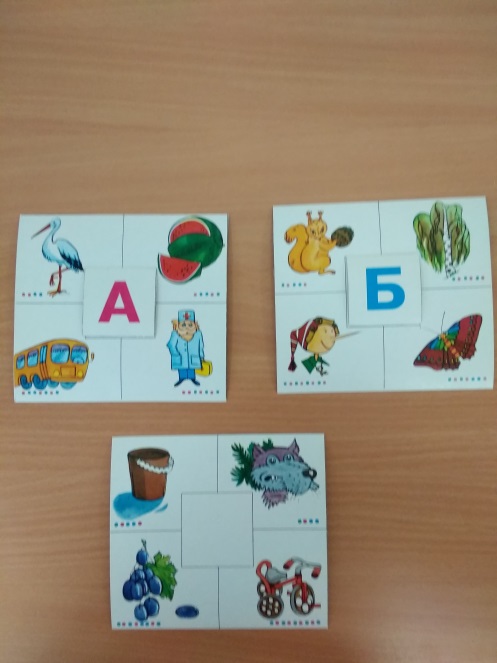 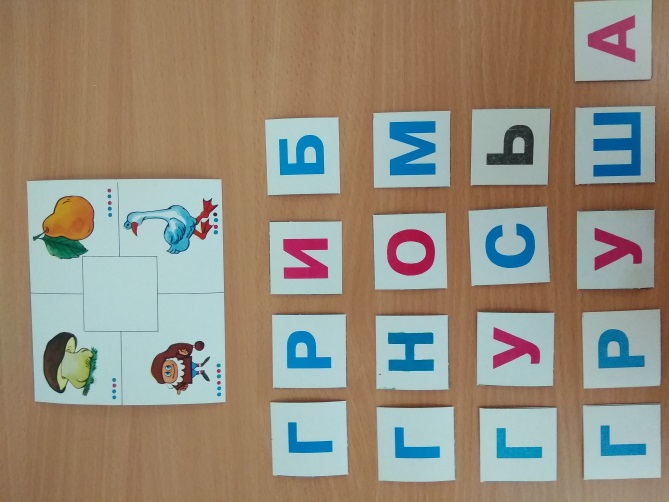 «Цвет и форма»(игра для детей 5 – 7 лет)Цель: С помощью этой игры ребенок закрепляет знание цветов и геометрических форм. Игра помогает развивать внимание, мышление,память, воображениеВоспитатель Гусева Анастасия Викторовна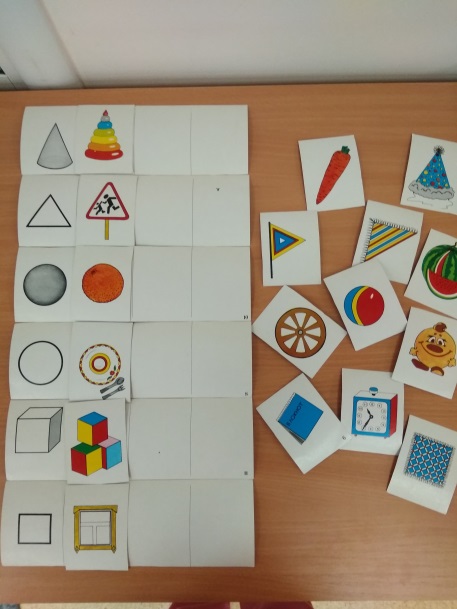 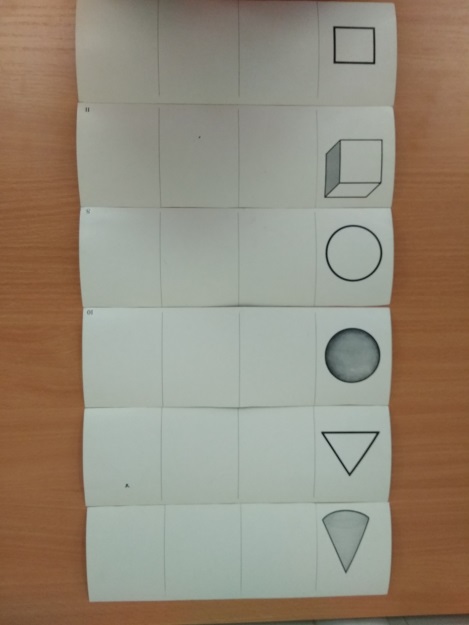 